UNIVERSIDADE DE SÃO PAULO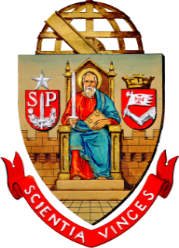 CONCURSO PARA PROFESSOR DOUTOR – REQUISITOS FORMAIS
PARA USO DA ASSISTÊNCIA ACADÊMICAInteressado(a):      RG nº:      Autos da vida funcional RUSP nº:      Unidade:      Abertura do concurso:Proposta pelo Conselho do Departamento (ou CTA, em Unidades/Órgãos sem departamentos) sim, doc.      Programa elaborado com base em disciplina ou conjunto de disciplinas, caracterizando uma área de conhecimento sim, doc.      Aprovada pela Congregação: sim, doc.       Edital:De acordo com a minuta-padrão em sua integralidade sim, doc.       não (justificar nas observações)Prazo de inscrição: 30 a 90 dias, conforme Regimento interno da Unidade/órgão sim, doc.      Indicação do cargo/claro do regime de trabalho:       do salário – valor R$       Documentos exigidos memorial circunstanciado (em português e, se for o caso, outro idioma previsto no Regimento interno da Unidade) comprovantes do Memorial prova de que é portador de título de doutor outorgado pela USP, por ela reconhecido ou de validade nacional demais documentos de ordem legal e administrativaDiscriminação do programa de disciplina ou conjunto de disciplinas sobre o qual serão realizadas as provas sim, doc.      Concurso em duas fases (art. 135 do RG) sim, com indicação de nota mínima para participação na 2ª fase                                     nãoProvas previstas julgamento do memorial com prova pública de arguição prova didática prova escrita outra prova, conforme Regimento da unidade:      Política afirmativa para pretos, pardos e indígenas pontuação diferenciada, no caso de concurso com 01 ou 02 vagas reserva de vaga(s), no caso de concurso com 03 ou mais vagasDocumentos apresentados pelo(a) candidato(a) indicado(a):Título de Doutor outorgado pela USP, por ela reconhecido ou de validade nacional sim, doc.      Memorial circunstanciado sim, doc.      Documentos comprobatórios do memorial  sim, doc. em campo próprioProva de quitação com as obrigações eleitorais emitida há menos de 30 dias do início do período de inscrições: dispensado, nos termos do art. 121, §§ 2º e 3º do RG apresentou, doc.      Prova de quitação com o serviço militar dispensado, nos termos do art. 121, § 2º e 3º do RG apresentou o documento, doc.       não se aplica por ser candidata; ou candidato com 45 anos completos até o ano anterior ao período de abertura de inscriçõesComprovação de que se encontra em situação regular no país apresentou, doc.       não se aplica por ser brasileiro(a)Aprovação das inscrições:Pela Congregação sim, doc.      Publicação no Diário Oficial sim, doc.      , data:      /     /     Comissão Julgadora:Proposta pelo Conselho do Departamento (ou CTA em Unidades/Órgãos sem Departamentos) sim, doc.      Composição cinco membros, com título acadêmico igual ou superior ao candidato de maior titulação, podendo ser indicado especialista de reconhecido saber, estranho ao corpo docente da USP, a juízo de, no mínimo, dois terços da Congregação (§ 5º do art. 182 do RG)  presidente da Comissão é da ativa e definida nos termos do art. 185 do RGIntegra a Comissão pelo menos um e no máximo dois membros do Departamento  sim não foi atendida a exigência (justificar nas observações)Integra a Comissão ao menos um membro autodeclarado preto, pardo ou indígena sim não – justificativa aprovada pela Congregação, doc.      Aprovação da Comissão Julgadora pela Congregação sim, doc.       suplentes indicados na mesma sessãoPublicação no Diário Oficial sim, doc.      , data:      /     /     Realização das provas:Prazo para realização de 30 a 120 dias, a contar da data de aprovação da(s) inscrição(ões) não foi atendida a exigência (justificar nas observações)Provas realizadas de      /     /      a      /     /      julgamento do memorial com prova pública de arguição prova didática prova escrita outra prova, conforme Regimento da unidade:      Na hipótese de concurso em duas fases não se aplica (concurso de fase única) 1ª fase – prova escrita eliminatória, observado o art. 139 do RG apresentação pela Comissão Julgadora, em sessão pública, das notas recebidas pelos candidatos na prova escrita eliminatória (com aplicação da pontuação diferenciada, se for o caso) participação na 2ª fase dos candidatos que obtiveram nota igual ou maior do que 7,0 (sete) da maioria dos membros da Comissão JulgadoraSobre a prova didática lista de dez pontos conhecimento da lista ao(a) candidato(a), imediatamente antes do sorteio do ponto realização da prova 24 horas após o sorteio do ponto duração da prova de 40 a 60 minutosSe houver prova escrita não se aplica lista de dez pontos conhecimento da lista ao(a) candidato(a) 24 horas antes do sorteio do ponto cinco horas de duração da prova, a partir do sorteio do ponto primeiros sessenta minutos para consultaNotas e Relatório final:Quadro de notas e Relatório final assinados pela Comissão Julgadora sim, doc.      Aplicação da política afirmativa pontuação diferenciada (concurso de 01 ou 02 vagas), doc.       reserva de vaga (concurso de 03 ou 04 vagas), doc.       não se aplica, pois não houve concorrentes que optaram por utilizarIndicação de cada examinador de acordo com a média ponderada e, se for o caso, a aplicação da política afirmativa cabível sim, doc.       no caso de desempate pelo examinador, critério apontado no relatório finalIndicação para nomeação do candidato que obteve maior número de indicações da Comissão Julgadora sim, doc.      Em caso de empate no número de indicações não se aplica o empate foi decidido pela Congregação, de acordo com o art. 146 do RGApreciação do relatório final pela Congregação no prazo máximo de sessenta dias sim, doc.       o prazo foi excedido em       dias (justificar nas observações)Publicação da homologação no prazo de cinco dias úteis sim, doc.       o prazo foi excedido em       dias (justificar nas observações)Observações:            de       de      .______________________________Nome e Assinatura do Assistente Acadêmico:      